Sample Email to Employees on New Telemedicine Health BenefitSubject:  New telemedicine health benefitOn the first of next month, you will have access to a new health benefit: telemedicine from MYidealDOCTOR. Telemedicine let’s you consult with a doctor by phone or video anytime, 24/7/365, from home, the office, or on the road.  If you or a family member has a non-emergency illness where you would normally go to the doctor’s office, urgent care, or the Emergency Room, you will be able consult with a doctor, who can diagnose and if necessary, prescribe medication such as antibiotics and antihistamines.  Soon you will receive a welcome email from MYidealDOCTOR with a link to register yourself and your family.  Once registered, anytime you or a family member has a non-emergency illness such as a cold/flu, nausea, sinus infection, allergies, etc. you can call their toll free number and speak with a nurse concierge who will review your symptoms and schedule a call back from US Board Certified physician, usually within the hour.When the doctor calls you back, you will review your symptoms and answer the doctor’s questions about your ailment. If a prescription is necessary, the doctor will send the prescription to your local pharmacy.  There is no co-pay for the consultation. Your only expense will be for any prescription medication ordered by the doctor. While this is not a substitute for health insurance, it is a convenient way to access health care without incurring co-pays and having to wait at the doctor’s office, exposed to other illnesses. This service does not cover chronic illness or emergencies, and no DEA-controlled substances will be prescribed.Attached is a simple flyer describing the service. You can also visit the website, MYidealDOCTOR.com for more information.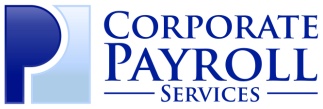 